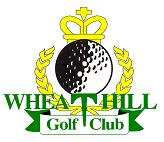 DRAFT MINUTES OF THE WHEATHILL GOLF CLUB PLAYING COMMITTEE MEETING, WEDNESDAY 12th July 2017 IN THE CLUBHOUSEPRESENT:	Gunnar Ovland           GO   	Club Captain				ChairmanCharlie Anderson        CA	Club Vice-Captain			Secretary	Alan Forscutt		AF	Vice-Captain Avalon CGeorge Hunter            GH       Captain 3 Counties ABill Burnett		BB 	Captain 3 Counties BSean O’Neill               SO       Captain Seniors AvalonPaul Hardie                 PH       Captain Avalon BJudith Rowsell            JR        Asst. Competition & Handicap SecretaryIntroduction GO: Welcome to July’s Playing Committee meeting.Apologies            Chris Whyntie on his holidays.Minutes of the Last Meeting on 14th June 2017The minutes of the last meeting were accepted as correct, proposed by PH, seconded by JR. Matters Arising										Competition memento. JR: CW has the memento book which we shall bring to the next meeting, as Chris is away on holiday this week. Action: CW & JR - Ongoing.Jubilee medals.GO: This comes under the same umbrella as the memento subject. CA presented his and the Vice Captains’ proposals for the Jubilee year to the Main Committee on 28th June. The Committee unanimously agreed with what he said, and were happy for the proposals to go ahead. CA enquired about purchasing next year’s Jubilee Champion trophy (also Hedges and Ditches), so we could photograph them and display the trophies in a prominent position in next year’s diary. This in order to inform members that there would be some one-off  Jubilee trophies to be won at the 2018, 36-hole Club Championship. GO: The treasurer, Dave Gregory was in favor and happy to do that, as there is plenty of money in the pot. CA: The cost of the trophies will be a lot less than anticipated, around £45 and £30 (£75) for both trophies. AF: Andrew has said that he might obtain a grant from England Golf, who support such special events.CA: I’ll go ahead and plan for the display in next year’s diary and take on the responsibility of purchasing and ordering the medals liaising with Dave Gregory. Action: CA - Ongoing.Kizzie Cup. GO: With reference to last month’s meeting, when CW hinted that it was due to Pete Dunford’s playing partner’s inability to play their match by the due date, a correction is in order:Charlie & I received an e-mail from PD, which clearly explains what took place: GO then read out the email to the committee and asked CA to minute the gist of its contents:Pete Dunford wanted to put the record straight. The problem started with the re-playing of the match between the Stones and the Mallings due to a handicap misunderstanding. That decision disrupted the whole competition. Several dates were offered by all parties, but none suitable for all the players. They did finally agree on a later date, 22nd June, but due to an unexpected operation on Peter’s right hand, he was unable to play. CW then offered a week’s extension, but it was insufficient time to recover after the operation. Pete therefore decided to withdraw from the competition in order not to create more confusion and further delays. His playing partner, Thea Gorman, is a new member and keen to become involved and was flexible and is not to blame for the situation.A full copy of this email is available from GO or CA.SO asked why there was a handicap dispute in the first place. JR explained that it had been assumed that a lady could not be given a HC higher than 36, even with adjustment shots included. JR had since checked with CONGU, and their reply was that the adjustment shots could be added to the max. ladies’ HC of 36. After a lengthy discussion, it was decided that the wording on the competition poster was incorrect by indicating that maximum handicap is 36, including 3 adjustment shots. The combine handicap with 50% taken off was correct, but the poster would need to be worded differently next year to clear up the confusion created this year. Action: Closed  Sec Report & CorrespondenceNo report Club Captain’s ReportIt’s been another very busy month, both for all the teams and for internal competitions, including our various club championships. Callum Whittaker deserves a special mention for his tremendous 67 gross on the second day, and of course also Hayden Watts for his overall win. Great to see the youngsters thriving and playing fantastic golf. Mark Singleton & I have made a few more dates available for the Pro-Captain’s Challenge; hopefully we’ll have a few more takers before the end of the year. The ticket sale for the Summer Ball is going well; there are still a few left before we reach the maximum number of 70 (ish). I’m pleased to see that the entry sheet for Captain’s Day is just about full; I look forward to a great dayHappy golfing, Thanks, GunnarCompetitions & Handicap Secretary Report No report, CW away on holidayTeam Captains Reports Avalon A: No report, no games played.Avalon B: PH: We have had 2 games since the last meeting, we travelled to Burnham and to say it was a little bit windy is an understatement. It was blowing so hard that even one of their team said it was nearly unplayable at the start, thankfully it died down after a few holes and all played some decent golf, unfortunately we lost 5-0. Our second match was against Isle of Wedmore at home last weekend where wait for it…….we finally won our 1st game of the season 4-1. Our last match is against CST on Saturday 15th at home where we are hoping to continue from last week’s win.Avalon C: AF: After a great start to the season we have had a blip losing 4-1 to Wedmore away, but were unlucky as all matches were lost on the 17th or 18th. We lost at home to the B team, but are now on winning ways again beating Cannington 3-2 at home. After 8 games, we are still in with a chance of promotion.3 Counties A: GH: No report this month, no games played.3 Counties B: BB: We should have played CST on the 24th June at home, but their Captain phone me on the Monday evening before to cancel because he couldn’t get a team. When they attended last year’s AGM and were arranging the dates, they did not have a copy of last year’s club diary, so did not have a clue if any of those dates were suitable for them. Having said that they should have spotted long before they did that our match clashed with theirs Captains day. Anyway, we’ve swapped our away match to Wheathill on 5th July and we will try to arrange another away match, but it could be difficult as our diary is quite full as it is. I will see the CST Captain tonight hopefully. As a team, we turn up and played pairs competition against each other. Judith and l came last with 45 points...Bandits!!We play Yeovil at home this Saturday.Finally, after three years of being Captain of the 3C  B team, aided and albeit with my wife, we have decided to give it up next year and Mike Strode said he would take it over. We shall continue to play for the team, if selected.Avalon Seniors: SO: We seem to have turned a corner, after a heavy defeat at Mendip Spring, we turned the tables with a home victory against them 3½ - 1½, cemented by Charlie’s hole in one on the 18th. In between these matches we recorded a good away result at Wedmore losing 3-2. This week we have Wedmore at home followed by 3rd round of Somerset Bowl against Worlebury at Wedmore.A.O.B  Volunteer starters for Ladies comps:GO: The Lady Captain has asked me if I can help with starters for some of their upcoming competitions. I can do some of them, but unable to start the Newton Trophy on Saturday 19th August. SO said he wouldn’t  mind starting that competition for them. GO thanked him. Action: Closed Running comps- deadlines for ‘play by’ dates (Cyril Gallie scratch)GO: I was approached by Chris Hyldon, who pointed out that only two matches had been played, despite the play-by date has long since been and gone. Surely if you enter a competition you would be keen to play it. GH reminded Gunnar that what Chris has done, is to put up the sheet with the lowest 16 handicappers, i.e.: They have been selected to play, rather than entered of their own accord. Any player who doesn’t tick his name he will be replaced with the next lowest handicapper. Some players may not have seen the list.JR: Maybe it’s because they’ve not been told that their names are on the board. After a brief discussion, it was agreed that a lack of communication was to blame, and that next year Judith might offer to assist CW with e-mailing entrants, confirming their availability. Action: Closed.Mobile phones on the course.SO stated that it is not in the rules of golf that a golfer cannot use his mobile phone on the course. This topic was discussed at length in last month’s meeting, but SO was adamant that if it is a local rule, it should be printed in the diary or on the back of the club scorecard. He also wanted it recorded in the minutes, using a mobile phone does not go against the grain of the etiquette of golf. AF & GO pointed out that there is a difference between etiquette (unwritten rules governing the behaviour on the course) and rules. There are notices several places in & around the clubhouse (i.e. starter’s hut) regarding the use of mobiles. The request not to use them on the course has also been publicised in the Club Newsletter.A somewhat heated debate followed, which GO, as the Committee’s Chairman, brought to an abrupt end after a few minutes.Action: ClosedClub Championship prize money JR stated that the Club Championship will need to be reviewed, regarding prize money and finishing second in the Club Championship or winning the Hedges and Ditches. The money for winning the Hedges and Ditches and being second in the club championship is the same. JR wanted to clarify the rules of the competition, regarding prize money, distribution of the money collected, cost of the food etc. Is it necessary to have a free BBQ, which costs £270? JR said she did not know the BBQ was free and wondered where the money was coming from. We should discuss this more at our next meeting. GO said that the item would be included on the agenda for the next meeting. Action: Aenda item for August – OngoingPH reminded the other team Captains that the Avalon B team will have finished their season after this weekend, so the players will be available to help them out if they are short.Meeting closed at 7.20pm.Date of next meeting – Wednesday 9th August 2017Signed	:							Date: 